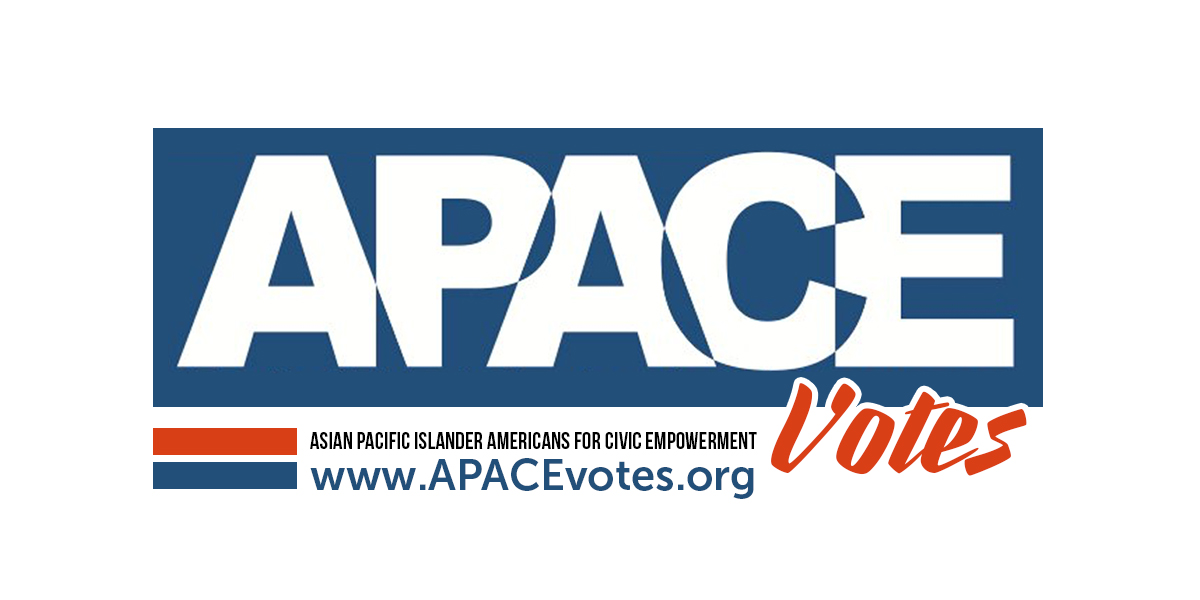 Student Voter Registration Contest Rules (the fine print, please read carefully)Teams must be affiliated with an Asian and/or Pacific Islander student organization (social, political, cultural, religious, fraternity, sorority) on a campus.Each team will compete for the most number of points for registering the most voters and collecting the most Pledge to Vote forms from 12:00am September 28 to 11:59pm October 15, 2015.All completed forms must be received by noon, October 16th.Prizes will go to the student organization affiliated with the winning teams1st Place - $400Teams must have a total of 40 points to qualify 2nd Place - $300Teams must have a total of 30 points to qualify 3rd Place - $200Teams must have a total of 20 points to qualify In the event of ties, winners will be chosen by the luck of the draw.Our emphasis is on registering Asian American and Pacific Islander voters, but student groups are welcome to register voters of all backgrounds for this competition.Each voter registration form will be worth 1 point, and each Pledge to Vote form will be worth half a point. REGISTER YOUR TEAM NOW!Each team must register for the contest online on www.APACEvotes.org by September 23, 2015.Each team must consist of at least 4 members, but must not exceed 8 members. One student organization with many members might have more than one team.To order paper voter registration forms, pledge to vote forms, and online registration name list forms, please indicate how many forms you will need on the last page of the team registration form.  Each team captain will be responsible for picking up these forms or making arrangements to have them mailed.Every member of the team must:Every team member must review these complete set of contest rules.Every team member must review the Voter Registration Power Point Training on www.APACEvotes.org After completing the training, each team member must take the quiz on how to register voters on www.APACEvotes.org and submit it to APACEvotes@gmail.com by 12:00 pm, September 27, 2015.  APACEvotes will certify the team with an email when all members of the team complete the three requirements. During the 18 Days of the Contest:For questions and to submit completed voter registration forms, lists of persons registered on line and pledge to vote cards,Contact Akemi Matsumoto at APACEvotes@gmail.com or call 206.937.2013 or text    206.234.5575.The latest any forms may be submitted is 12:00 noon, October 16th, 2015. A fall quarter voter registration celebration announcing the winning teams with food, entertainment, and guest speakers will be organized. At least one team member must be present to win and pick up the prizes.Thank you for your interest in voter registration and our contest!